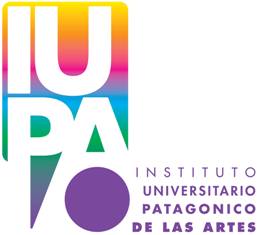 ÁREA TRANSDEPARTAMENTALCRONOGRAMA DE EXÁMENES DE FEBRERO 2017Pedagogía y Didáctica Gral.13/02 - lunes8:30109Titular: Comisión Prof. Rodriguez Alicia – Prof.Dimarco Claudia    Prof. Cide Cecilia –-Suplente:  Bermeo DaríoProblemática Educativa14/02 - martes14:00109Titular: Comisión Prof. Soria Fabiola – Prof. Flores Mir  KarinaProf. Mehdi Soledad      Suplente: Prof. Barrera, MaríaPsicología15/02- miércoles8:30108Titular: Comisión Prof. Larrarte Ma. Isabel- Titular: Comisión Prof. Gastón Santamarina Titular: Comisión Prof. Planas Patricia -   Suplente: Prof.Dimarco ClaudiaDerechos Humanos y Cívicos del Artista16/02- jueves8:30107Titular: Comisión Prof.  Barreiro Ricardo – Prof. Filipic MartinTitular: Comisión Prof.  Rinner Susana –Suplente: Prof. Stecconi, FlorenciaDinámica de Grupos17/02-viernes8:30108Titular: Comisión Prof .Larrarte Ma. Isabel- Titular: Comisión Prof. Gastón Santamarina Titular: Comisión Prof.  Planas Patricia -   Suplente: Planchart AlejandroHistoria de las Artes Comparadas I 22/02- miércoles08:30109Titular: Comisión Prof. Alcalde Ana – Titular: Comisión Prof. Torres Gerardo – Prof. Pietro GoriSuplente Prof. Gómez LunaHistoria de las Artes Comparadas I22/02 miércoles08:30109Titular: Comisión Prof. Bollini Horacio Titular: Comisión Prof. Speciale Carla – Prof. Quiroga Ingrid                                 Suplente: Prof.  Narváez, María del RosarioHistoria de las Artes Comparadas II23 /02 jueves14:00109Titular: Comisión Prof.Speciale Carla –Titular: Comisión Prof.  Bollini Horacio – Titular: Comisión Prof. Torres Gerardo – Suplente: Marzol AdrianaFilosofía del Arte23/02 jueves8:30109Titular: Comisión Prof. Bollini Horacio – Titular: Comisión Prof. Speciale Carla    - Prof. Alcalde Ana –– Suplente: Prof. Mónica Diaz Estética24/02 viernes8:30109Titular: Comisión Prof.Bollini Horacio – Titular: Comisión Prof. Speciale Carla    - Titular: Comisión Prof.Torres Gerardo – Suplente: Prof. Alcalde Ana